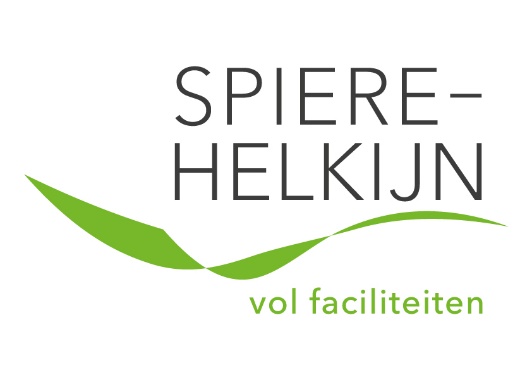 Inhoud De vergunning werd verleend voor wat de volgende onderdelen betreft:BEKENDMAKING VAN EEN BESLISSINGBEKENDMAKING VAN EEN BESLISSINGBEKENDMAKING VAN EEN BESLISSINGGegevens van de bevoegde overheidhet college van burgemeester en schepenenGegevens over de aanvrager/exploitant voornaam en achternaam ofnaam van de rechtspersoonEric Peterstraat en nummer en busnummermaatschappelijke zetel indien rechtspersoonIjzeren Bareel 79 bus AGegevens over de inrichtingGegevens over de inrichtingAdres waarop de exploitatie plaatsvindt of plaats zal vinden.Adres waarop de exploitatie plaatsvindt of plaats zal vinden.straat en nummer en busnummerIjzeren Bareel 79 bus Apostcode en gemeente8587 Spiere-HelkijnKadastrale gegevens, afdeling 1 sectie C nr. 109LSoort inrichtingSoort inrichtingOmschrijf in het algemeen (hoofdactiviteit(en))Uitbating GarageDossier klasseAktenameGegevens over de beslissingGegevens over de beslissingDatum van het besluit15 december 2021Gegevens met betrekking tot de inzagemogelijkhedenGegevens met betrekking tot de inzagemogelijkhedenMeer informatie over deze aanvraag kan worden bekomen bijDienst Omgevingsvergunningen, Oudenaarseweg 71 te 8587 Spiere-HelkijnOpeningsurentelefoonnummer en e-mailadresmariska.debaene@spiere-helkijn.beDe besluiten liggen gedurende de volgende periode ter inzage van het publiek bij de hierboven genoemde dienst.van 23 december 2021 tot en met 21 januari 2022. Dit onverminderd de regelgeving van de openbaarheid van bestuur.Gegevens met betrekking tot de beroepsmogelijkhedenGegevens met betrekking tot de beroepsmogelijkhedenTegen de beslissing kan beroep worden ingediend bij de deputatie van de provincie De procedure wordt bepaald door het Vlaams reglement betreffende de omgevingsvergunningHet beroep kan worden ingediend doorde vergunningsaanvrager, de vergunninghouder of de exploitant;het betrokken publiek;de leidend ambtenaar van de adviesinstanties of bij zijn afwezigheid zijn gemachtigde als de adviesinstantie tijdig advies heeft verstrekt of als aan hem ten onrechte niet om advies werd verzocht;het college van burgemeester en schepenen als het tijdig advies heeft verstrekt of als hetten onrecht niet om advies werd verzocht;de leidend ambtenaar van het Departement Leefmilieu, Natuur en Energie of bij zijn afwezigheid zijn gemachtigde;de leidend ambtenaar van het Departement Ruimtelijke Ordening, Woonbeleid en Onroerend Erfgoed of bij zijn afwezigheid zijn gemachtigde.De uiterste datum voor indienen van het beroep is 